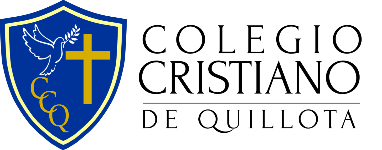 Apresto  Primero BásicoNombre: ………………………………………………………………2020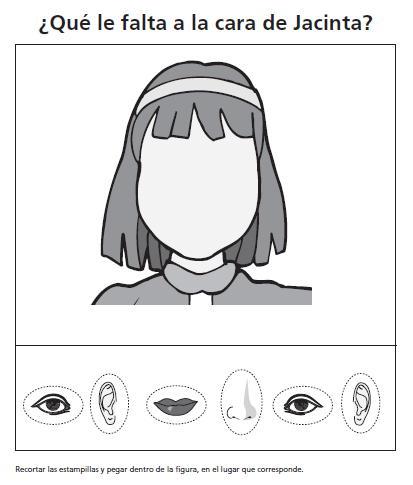 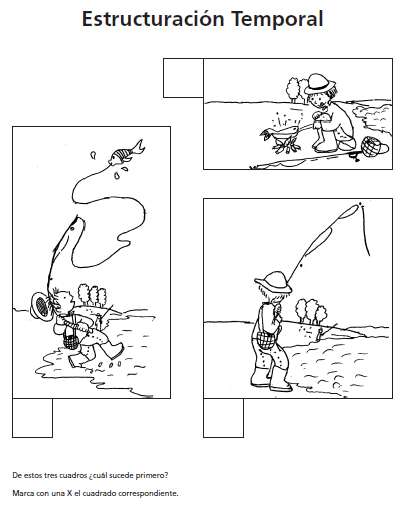 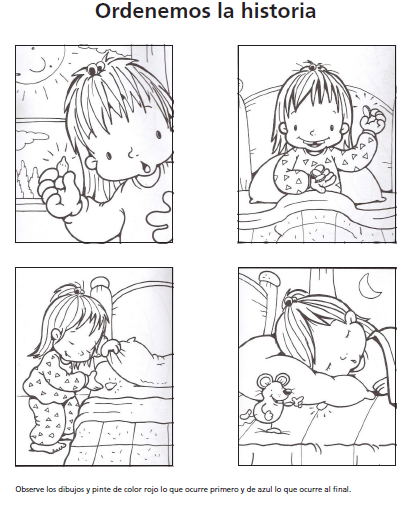 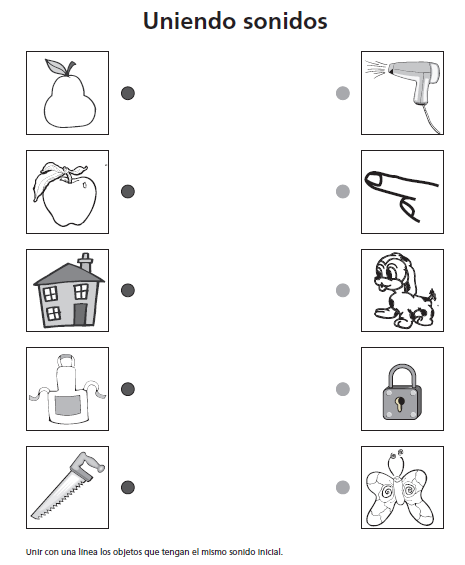 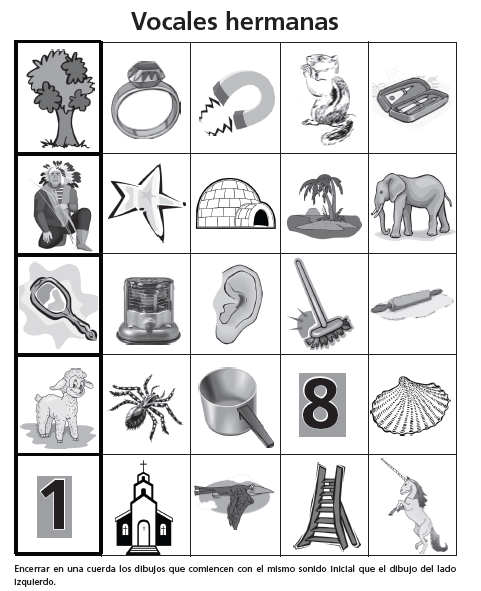 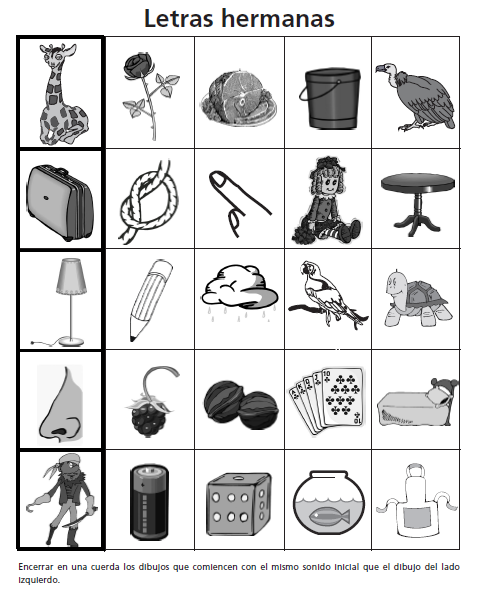 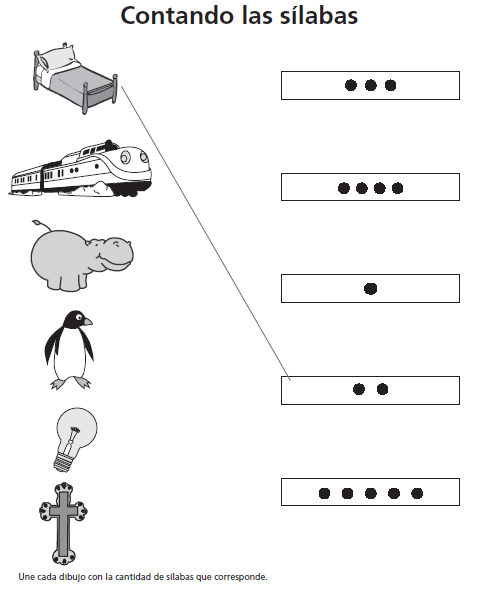 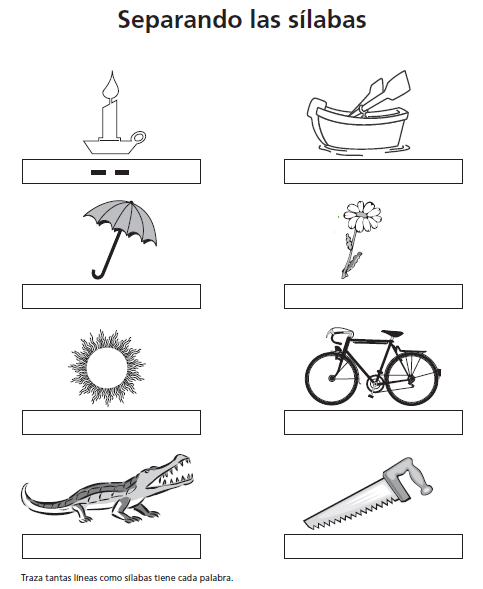 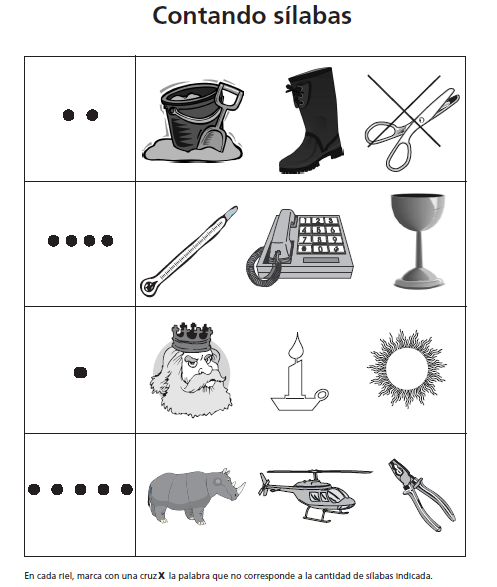 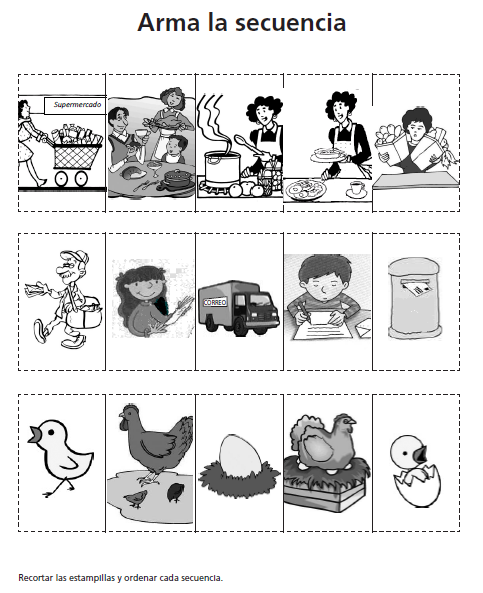 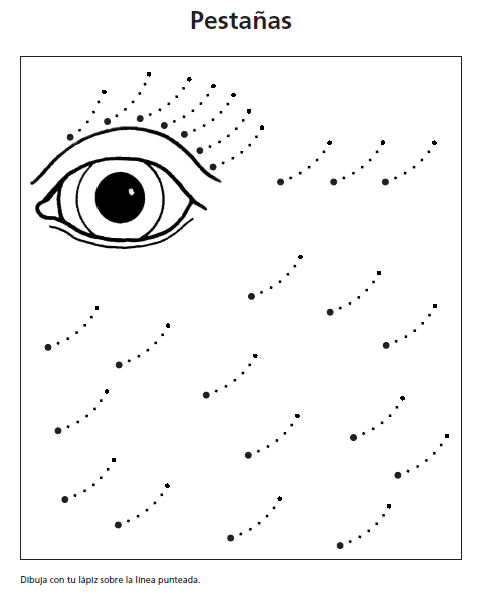 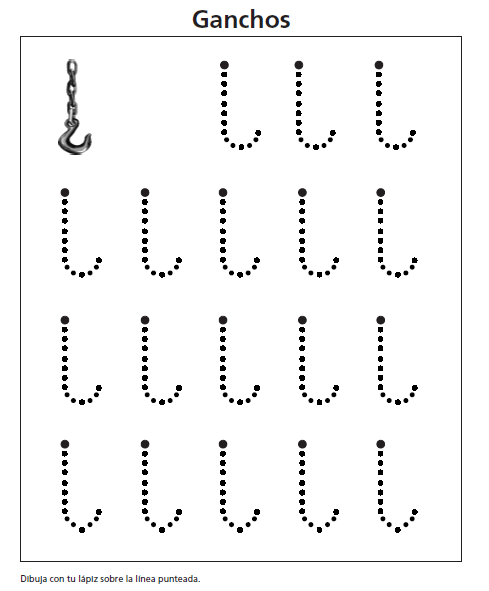 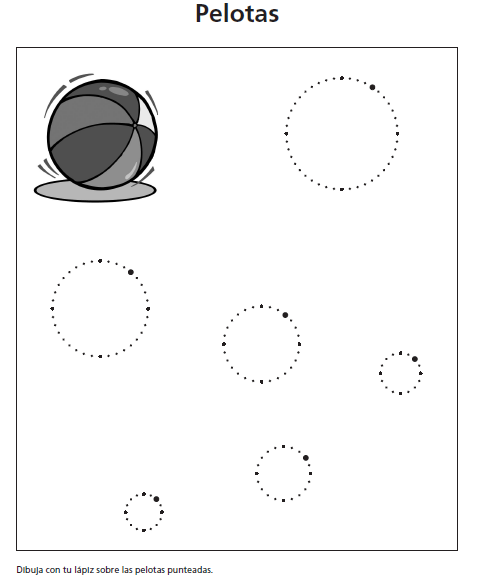 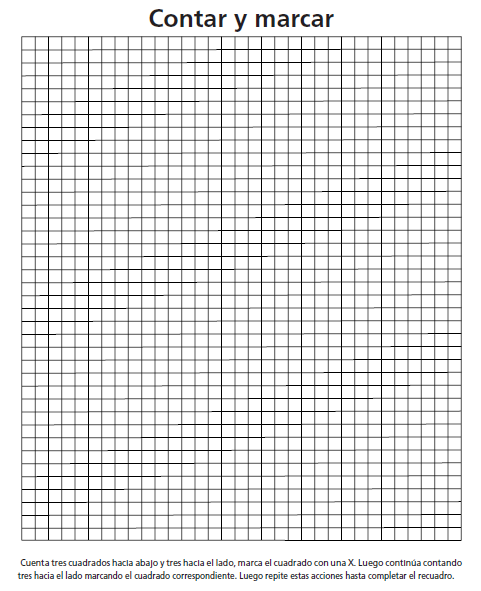 